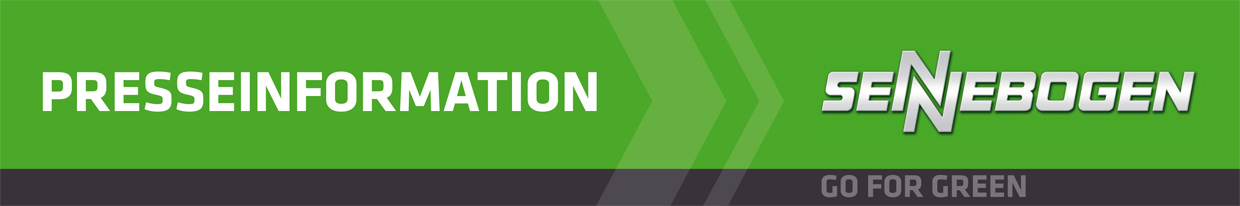 Produktankündigung: 
Teleskopkran 6113 E Mobil von SENNEBOGENSENNEBOGEN bringt mit dem 6113 E Mobil einen neuen Pick&Carry Kran mit 120 t Traglast auf den Markt.Derzeit ist der Teleskopkran bei SENNEBOGEN als Hofkran im Einsatz. Bei Interesse kann die Maschine nach Absprache besichtigt werden. 
Der Vertriebsdirektor der Crane Line, Bernhard Kraus, steht beratend zur Verfügung. Kontakt: bernhard.kraus@sennebogen.de, Tel: +49 (0) 9421 / 540-143